Academic Language for ConversationsSocratic Seminar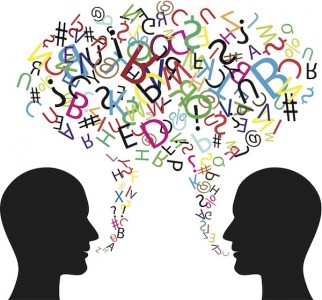 PromptingRespondingCan you elaborate…In other words…What do you mean when you say…It is important because…Can you clarify when you said…It is similar because…How was … importantIt differs because…Why was … importantFor example…How does that connect to…For instance…Can you use an example from the textI would add that…How can you justify what you saidI want to expand on your point about…Do you agree…Following up on your idea…How does this expand the idea of…I wonder if…How does what you say tie into the textWhat struck me about…What key word/phrase lead you to think…The evidence seems to suggest…